    桃園市進出口商業同業公會 函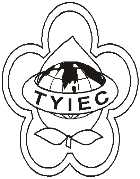          Taoyuan Importers & Exporters Chamber of Commerce桃園市桃園區中正路1249號5樓之4           TEL:886-3-316-4346   886-3-325-3781   FAX:886-3-355-9651ie325@ms19.hinet.net     www.taoyuanproduct.org受 文 者：各相關會員 發文日期：中華民國110年7月9日發文字號：桃貿豐字第110263號附    件：隨文主   旨：【110線上衛生講習】台北市進出口商業同業公會於110年7月16日(五)辦理進出口食品業者法規案例分享班「進出口食品業者必修之食安法及案例分享」、「進出口食品業者需注意之台北市食安自治條例及違規案例分享」及「出口東南亞及日本法規簡介及案例分享」課程，核發衛生局8小時衛生講習時數，請查照。說   明：     ㄧ、依據台北市進出口商業同業公會110年6月30日(110)貿進業字第00888號函辦理。     二、時間:110年7月16(五) 上課方式:webex線上直播線上報名網址:https://reurl.cc/0j4nrK三、活動內容如附件。 理事長  簡 文 豐